13. ŠKOLNÍ TÝDENod 27. listopadu do 1. prosince 2023INFORMACE K VÝUCECO NÁS ČEKÁ V TOMTO TÝDNUPOZNÁMKYČESKÝ JAZYK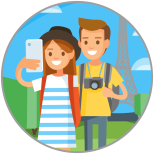 - shrnutí a opakování- změny při odvozování slov- vyjmenovaná slovaMATEMATIKA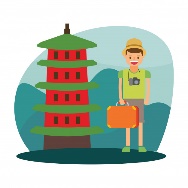 – desetinná čísla – porovnávání, sčítání a odčítání- slovní úlohyČAS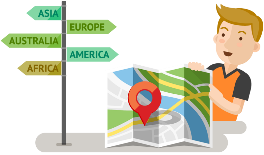 – vzdělávání v českých zemích – J. A. Komenský– Plzeňský kraj, práce s mapou- Země a MěsícANGLIČTINA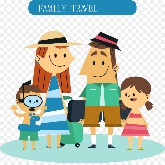 - osobní zájmena- osobnost